Gminny System Wodociągów i Kanalizacji „Kamienica”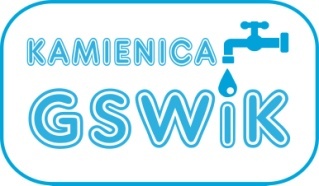        Spółka z o.o. z siedzibą w Starej Kamienicy 149a…...............................................................................				 	                             …......................................................................................                      imię i nazwisko							                                miejscowość, data…...............................................................................           adres ( do korespondencji )…...............................................................................	     PESEL/NIP…...............................................................................                              e-mail…...............................................................................                 nr tel. Kontaktowego				                        		Gminny System 						 			Wodociągów i Kanalizacji					    			 	„Kamienica” Sp. z o.o.					                  			58-512 Stara Kamienica 149aNiniejszym zlecam Gminnemu Systemowi Wodociągów i Kanalizacji "Kamienica" Sp. z o.o. 
wykonanie ...................................................................................................................................................................................... według ustalonych stawek. 
Wstępny koszt wykonania w/w usługi wynosi …................................................................................Rzeczywisty koszt wykonania usługi zostanie określony na podstawie kalkulacji powykonawczej.Zaliczka na wykonanie robót w kwocie  …......................................................................... zostanie wpłacona na konto 
GSWiK "Kamienica" Sp. z o.o.  tj.:		BGZ S.A. Oddział Operacyjny w Jeleniej Górze						numer konta : 97 2030 0045 1110 0000 0207 1540Upoważniam GSWiK "Kamienica" Sp. z o.o.  do wystawienia faktury VAT bez mojego podpisu.Po dokonaniu odbioru technicznego i podpisaniu protokołu odbioru zwracam się z prośbą o zawarcie  /rozwiązanie umowy o zaopatrywanie w wodę i odprowadzanie ścieków*Adres posesji ………………………………………………………………………………………………Określenie posesji …………………………………………………………......................................                 		budynek mieszkalny/budynek wielolokalowy							 	                             …......................................................................................										              podpis odbiorcyWprowadzono do ewidencji dnia ….............................................................................Numer płatnika ….........................................................................................................................Numer punktu poboru  …......................................................................................................								 	                             …......................................................................................										            podpis pracownikaNiepotrzebne skreślićDot.: zlecenie wykonania robót